Edmund Fitzgerald HallFestival of Trees201777	7675	VENT74	73	72Concession Round TablesExhibitorEntranceDECC Sign:To Concession & Seating8'x15'8'x15'10'x5' Spaces42	41	40	39	38	3786	8531:5'x10'32&33:5'x20'34	35	368'x20Entrance from Lobby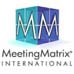 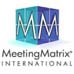 Tall Red Drape behind tables.4344454647481718192020212223	2416	1513&14:8'x15'13&14:8'x15'11&12: 8'x25'11&12: 8'x25'11&12: 8'x25'1091&2:8'x15'3: 8'x15'VENT45 & 6:8'x20'781&2:8'x15'3: 8'x15'VENT4